What is taxomony?  __________________________________________________________________________________________________________________________________________________________________________________________________What does it mean to have a common ancestor? __________________________________________________________________________________________________________________________________________________________________________________________________What is a trait?_______________________________________________________________________________What is a shared trait?_______________________________________________________________________What is a derived trait?______________________________________________________________________Tree of life web project (http://www.tolweb.org) - Fill in the blanks and check the boxes as we retrace the evolutionary history of humans.  ☐ Terrestrial vertebrates - _________________________________☐ Amniota – Ability to lay eggs on land without them drying out.☐ Synapsida – Single opening in skull.☐  Therapsida – Appearance of upright posture.☐  Mammalia – Presence of hair.☐  Eutheria – Presence of a placenta.☐  Primates -________________________________________________☐ Catarrhini – Downward-facing nostrils.                                   ☐ Homonidae – Reduced hair☐  Homo – Large braincase.Common ancestry and synapomorphies:  Write the number of the option that best describes where traits evolve on the following tree.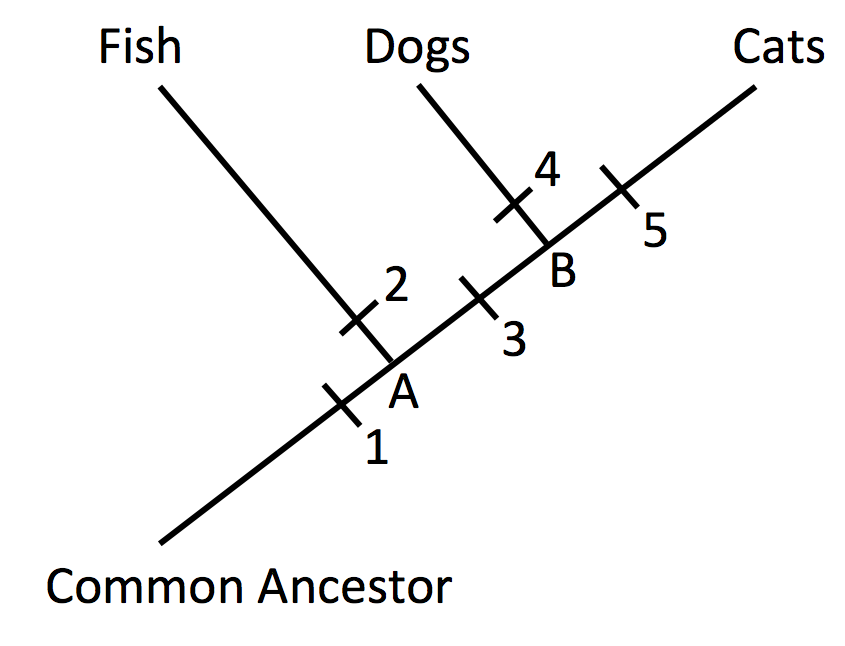 Where did paws evolve?              _____Where did fins evolve?                _____Where did eyes evolve?               _____What letter would represent the common ancestor for dogs and cats?            _____What letter would represent the common ancestor for all three groups of animals?                          _____